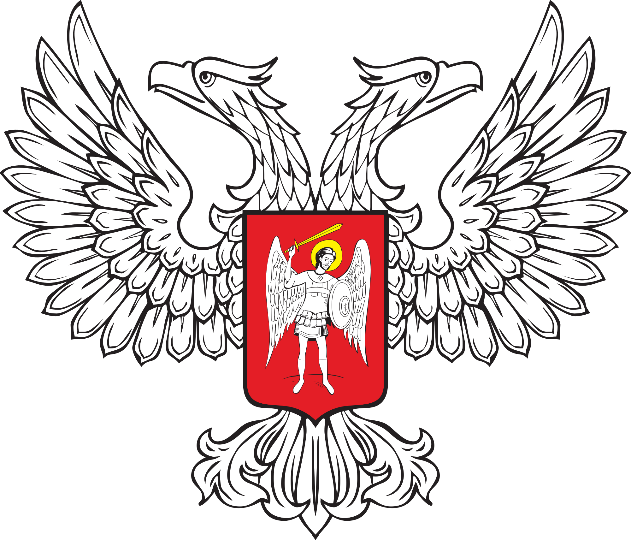 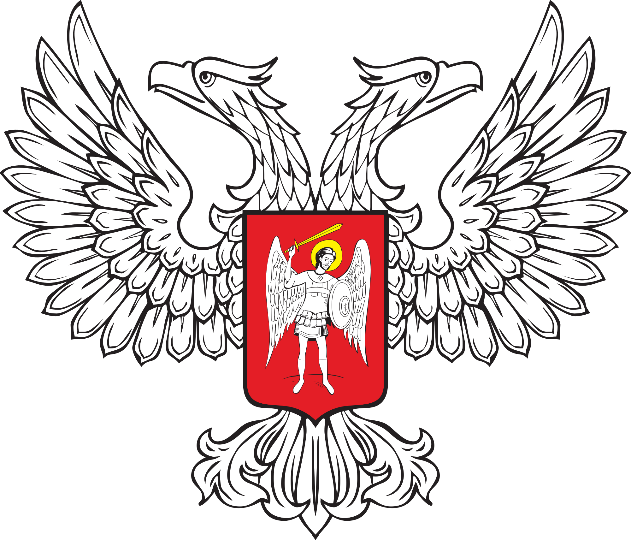 ГОРЛОВСКИЙ ГОРОДСКОЙ СОВЕТДОНЕЦКОЙ НАРОДНОЙ РЕСПУБЛИКИ(первый созыв)РЕШЕНИЕ26 сентября 2023 г.		                                                 № I/3-1г. Горловка    Об избрании главы муниципального образования городского округа Горловка Донецкой Народной РеспубликиРуководствуясь Федеральным конституционным законом Российской Федерации от 4 октября 2022 года № 5-ФКЗ «О принятии в Российскую Федерацию Донецкой Народной Республики и образовании в составе Российской Федерации нового субъекта – Донецкой Народной Республики», Федеральным законом от 6 октября 2003 года № 131-ФЗ «Об общих принципах организации местного самоуправления в Российской Федерации», частью 2 статьи 6 Закона Донецкой Народной Республики от 6 апреля 2023 года                  № 439-IIНС «О структуре и наименовании органов местного самоуправления, численности, сроках полномочий и дате проведения выборов депутатов представительных органов муниципальных образований первого созыва                      в Донецкой Народной Республике», Законом Донецкой Народной Республики от 17 августа 2023 года № 468-IIНС «О местном самоуправлении в Донецкой Народной Республике», Решением Горловского городского совета Донецкой Народной Республики первого созыва от 22 сентября 2023 года № I/2-6                       «Об утверждении Порядка избрания главы вновь образованного городского округа Горловка Донецкой Народной Республики», рассмотрев Представления Главы Донецкой Народной Республики Пушилина Д.В.                        о кандидатурах на должность главы муниципального образования городского округа Горловка Донецкой Народной Республики от 23 сентября 2023 года   № 01-87/178, № 01-89/1181, Горловский городской совет Донецкой Народной Республики первого созываРЕШИЛ:1. Утвердить результаты тайного голосования по выборам главы муниципального образования городского округа Горловка Донецкой Народной Республики:1.1. За кандидатуру Приходько Ивана Сергеевича подано 28 (двадцать восемь) голосов.1.2. За кандидатуру Серёженко Александра Анатольевича подано 2 (два) голоса.2. Избрать Приходько Ивана Сергеевича главой муниципального образования городского округа Горловка Донецкой Народной Республики сроком на 5 (пять) лет.3. Вступление в должность главы муниципального образования городского округа Горловка Донецкой Народной Республики провести                      в соответствии частью 3 статьи 6 Закона Донецкой Народной Республики                 от 6 апреля 2023 года № 439-IIНС «О структуре и наименовании органов местного самоуправления, численности, сроках полномочий и дате проведения выборов депутатов представительных органов муниципальных образований первого созыва в Донецкой Народной Республике».4. Настоящее Решение вступает в силу со дня его принятия.5. Настоящее Решение обнародуется путем опубликования 
 в Государственной информационной системе нормативных правовых актов Донецкой Народной Республики gisnpa-dnr.ru с последующим опубликованием в официальном периодическом печатном издании в газете «Кочегарка ДНР» ГУП ДНР «РМХ».ПредседательГорловского городского совета Донецкой Народной Республики первого созыва                                                                                   Р.Г. КОНЕВ